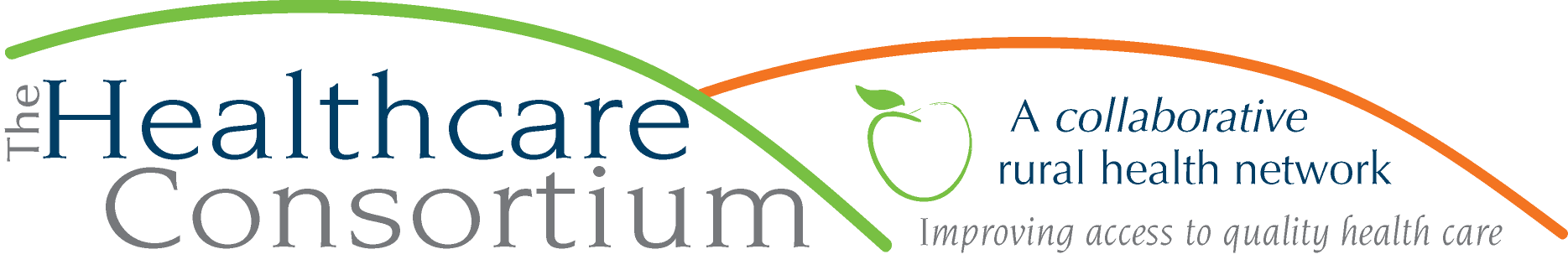 Notes from the Board of Directors Meeting of February 1st, 2017 Call to Order                                                                                                The meeting was called to order by President Beth Schuster at 2:34 p.m. Beth welcomed new Board member, Laurie Scott.             Roll Call	        	         The following members were present at Roll Call: Robin Andrews, Jim Campion, Michael Cole, Lisa Evans, Art Koweek, Jack Mabb, Kevin McDonald, Tam Mustapha, Jeff Rovitz, Beth Schuster, Laurie Scott, Scott Thomas, and Linda Tripp The following members were absent at Roll Call: Chelly Hegan, Kary Jablonka, PJ Keeler, Theresa Lux, Leitha Pierro, Art Proper, Tina Sharpe, Ken Stall, John Thompson and Nancy WatrousStaff members, Claire Parde and Lisa Thomas, were also present.Approval of Board and Committee Meeting MinutesBoard of Directors meeting minutes of 12-7-2016Be it RESOLVED, the Board of Directors accepts the minutes/action of the Board of Directors meeting of December 7th, 2016.    Motion made by Tam Mustapha, seconded by Jim Campion and unanimously approved. Committee meeting minutes:Corporate Compliance Committee meeting of 12/21/16Governance Committee meeting of 1-11-2017Personnel Committee meeting of 1-13-2017Budget and Finance meeting of 1-17-2017Executive Committee meeting of 1-25-2017Be it RESOLVED, the Board of Directors accepts the minutes/action of all Committee meeting minutes.   Motion made by Robin Andrews, seconded by Michael Cole and unanimously approved. Committee Reports 		                                                                           Governance Committee	Robin Andrews reported that Nancy Benz has separated from Camphill Ghent. There is now an open seat on our Board of Directors.B.    Personnel Committee       The Personnel Committee recommended changes to Policy 901: Disability Leave and Policy 902: Unpaid Leaves of Absence.Be it RESOLVED, the Board of Directors moves to approve changes to Policy 901: Disability Leave and Policy 902: Unpaid Leaves of Absence, as presented.Motion made by Lisa Evans, seconded by Scott Thomas and unanimously approved. [John Thompson entered the meeting at 2:40 p.m.]C.    Budget and Finance Committee       The Budget and Finance Committee recommends approval of an employer contribution to the agency’s 401(k) profit-sharing plan according to the Years of Service methodology. There will be 2% profit sharing for employees with an increase based on years of service. The agency contribution is voluntary. It can be any amount or no amount at all. There was a question about what to do in a lean year. The profit sharing is built into the fringe line of each program budget.Be it RESOLVED, the Board of Directors moves to approve a 2016 employer contribution to the 401(k) profit-sharing plan as per the Years of Service Methodology as presented. Furthermore, the Board approves the application of this methodology in subsequent plan years.Motion made by Jeff Rovitz, seconded by Linda Tripp and unanimously approved. Executive Director’s Report		Members were provided with a copy of the Executive Director’s Report (see attached). Claire reported that she was appointed to the Board at Columbia Memorial Hospital, but still needs to be ratified by Albany Medical Center’s Board. She anticipates attending her first CMH board meeting in late March.The Healthcare Consortium was the first community-based organization profiled in the Center for Health Systems Transformation—the AMCH’s DSRP PPS--newsletter.Claire reported that she will be participating in the National Policy Institute in Washington D.C. all next week. She will be visiting with representatives from districts that are home to the NY delegation members, including John Faso. She will report back to the Board.Staff updatesThe Office Manager position was offered and accepted.  Tony Markham starts on February 21st.We have not yet interviewed for the Accounting Clerk. There hasn’t been a lot of interest in the position, perhaps because it is part-time. John Ray is taking the lead on interviewing.Christian Harris, Youth Engagement Coordinator, is leaving to return to school. The turnover rate for this position is high, which is true throughout the State, ever since Tobacco Control’s Community Partnerships and the Reality Check Programs integrated.Communications/Board Discussion   A.   Fiscal Highlights Report          It was agreed that a Treasurer’s Report should become a regular agenda item, for the purpose of presenting the Fiscal Highlights Report.Strategic Gossip   A. Update on the ACA:House Republicans set an initial deadline to repeal the ACA of January 27th; the new target is mid to late February thru the budget reconciliation process, which only requires 51 votes.Repeal through the budget reconciliation process may address the individual mandate and accompanying penalties, premium tax credits, Medicaid expansion and the Essential Plan.The health insurance reforms (i.e. children covered on parent’s insurance until age 26, pre-existing conditions, ratings), require the usual 60 votes There is no agreement by Republicans on a new plan. Ideas include selling insurance across state lines, health savings accounts, and block grants for Medicaid (states get a set amount to spend as they see fit). These ideas are not favorable. 38 states have expanded Medicaid. Repeal will be impactful.Analysts in New York have predicted the state will lose 3.7 billion dollars.There was a question on the success of health homes and if they will be affected. It was confirmed that the ACA did create health homes and without them, there will no longer be care coordination.A separate inquiry was made about our local Community Health Center. They are very busy and don’t turn anyone away. The ACA does provide for enhanced investment in FQHC’s.The ACA also impacts information technology, as well as the coordination between medical and behavioral health.Before the meeting adjourned, the Board recognized Art Koweek for his years of service. This will be his final Board meeting.AdjournmentThe meeting adjourned at 3:38pm.Respectfully submitted,Linda Tripp, Board SecretaryADDENDUMExecutive Director’s ReportBoard and Community RelationsI volunteered as an employer for Workforce’s Speed Networking Session on December 8thI attended the Greene County Chamber of Commerce’s Holiday Party on the evening of December 8thI facilitated the board retreat of the Catskill Community Center on January 8th, 2017We were advised that Nancy Benz has separated from Camphill Ghent. Since Camphill Ghent is considered a network member, the implications for us are (1) that Nancy is no longer a board member and (2) that the board position allotted to Camphill is vacant.   Robin is in discussion with Deborah Grace about identifying a new representative. Last Monday, I was elected to the Board of Trustees of Columbia Memorial Health, a decision that must also be ratified by Albany Medical Center, presumably in February.  Therefore, if all goes well, I would expect to attend my first meeting in March. The Healthcare Consortium was the first community-based organization profiled in the Center for Health Systems Transformation—the AMCH’s DSRP PPS--newsletter.Strategy & Program PlanningWe submitted a proposal to OASAS in response to the Community Coalitions RFA on December 13th.  Our proposal was accompanied by Letters of Support from numerous partner organizations and groups, including the DCS’s in both Columbia and Greene Counties, TCRS, Catholic Charities, CPR and PAS It On, as well as elected officials Senator Marchione, Assemblymember Peter Lopez and Supervisor William Hughes.  We have been advised that OASAS will make and announce their selection of grantees in February.   In the meantime, we continue to participate in a group process to craft a set of recommendations to the CC Board of Supervisors regarding strategic investment of dollars to address the opioid epidemicWe continue to meet with key network members to plan the Pain Fair at CGCC in 2017We continue to participate in the Southern Hub Behavioral Health Planning GroupResource DevelopmentOur application for ongoing financial support ($40,000) for the Prescription Access and Referral Program to the Dyson Foundation, which we prepared and submitted in November, was funded. Our application for ongoing financial support ($25,000) for the Transportation Program to the Foundation for Community Health, which we prepared and submitted in November, was funded.We prepared and submitted an application for ongoing financial support ($2,000) for the Greene County Community Cancer Fund to the Bank of Greene County Charitable Foundation.  We await their determination (likely, $1,000).I invited the Greene County Sheriff’s Office to mimic the recent, very successful fundraiser conducted by the Columbia County Sheriff’s Office in support of No Shave November, during which ~$5,000 was raised for our Columbia County Cancer Fund.  The Greene County’s Sheriff Office will be sponsoring “Forget to Shave February,” with all proceeds dedicated to the Greene County Cancer Fund. This is a nice, new partnership with direct benefit to Greene County residents. We continue to await the RFP for the next round of funding for the NYConnects Expansion and Enhancement Program.  In December, we were issued a notice from NYSOFA that funding is secure and forthcoming, so we have continued this program, despite an effective date of January 1, 2017.  Last week, we were advised that the Governor’s budget eliminates funding for NYConnects Year 12, starting October 1, 2017.  We will keep you posted throughout the budget process. Fiscal ManagementMarvin and Company began its pre-audit field work in early December and will be with us again in February. The Budget and Finance Committee resolved to recommend the discretionary employer contribution to the agency’s 401(k) profit-sharing plan using a methodology that provides for contributions tied to Years of Service, as follows:2% of gross wages for all staff with tenure of 0-4 years+ 1% for all staff with tenure of 5-9 years+ 1% for all staff with tenure of 10-14 years+ 1% for all staff with tenure of 15+ yearsFurthermore, they will recommend employing this model in all subsequent years, funds permitting, as having a formula greatly facilitates their planning for contributions in grant and contract budgets. Personnel ManagementSusan Ortabas, our Office Receptionist and Program Assistant, will take another temporary leave of absence on February 7, 2017 for a second knee replacement.  We will once again engage a temporary office assistant from Manpower during her absence. Aleshia Boyle separated from the agency on January 14, 2017.  We received numerous applications for her position—now titled Office Manager—and Karen dePeyster, Lisa Thomas, and I interviewed 7 candidates last week. An offer of employment to one candidate is pending.  After an extended leave of absence, Lorraine Deyo, our Fiscal Clerk, formally separated from the agency on December 31, 2017. We have several candidates for her open position to consider. Christian Harris, Youth Engagement Coordinator in the Tobacco Free Action Program, is resigning from his position effective February 10th in order to obtain his teaching certification. Upcoming eventsI will be participating in the National Policy Institute in Washington, D.C. February 6-9, 2017, where I will learn more about the efforts to repeal the Affordable Care Act, and will also be meeting with John Faso’s Office. 